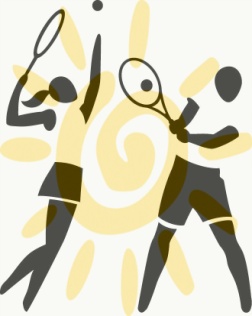 LEDEGELD / MEMBERSHIP FEE* Gebruik van bane enige dag behalwe Saterdagmiddae wanneer sosiale tennis gespeel word* Use of courts any day except Saturday afternoons when social tennis is playedNB 	ALLE NUWE LEDE / ALL NEW MEMBERS	Intreefooi/Entry Fee	R60.00Jaarlikse LEDEGELD is vooruitbetaalbaar/Annual MEMBERSHIP FEE is payable in advance.Beëindiging van lidmaatskap:  Skriftelik met een maand vooraf kennisgewing/Termination of membership:  In writing with one month prior notice.Handtekening / Signature                 ...................................	Datum / Date	.............................Goedgekeur / Accepted		..................................		        Augustus 2017 / August 2017Voorsitter/Chairperson:  Schalk van Vuuren 012 346 0718 (w) / 083 252 9176Faks/fax 012 346 0376 /e-pos/email vuurends@pixie.co.zaBankbesonderhede / Banking detailsABSA Bank     Takkode/branch code:	335-345Rekeninghouer/account holder:	SONOP TENNISKLUBRekeningnommer/account number: 15 0077 0208AANSOEK OM LIDMAATSKAP / APPLICATION FOR MEMBERSHIP 2016/2017AANSOEK OM LIDMAATSKAP / APPLICATION FOR MEMBERSHIP 2016/2017AANSOEK OM LIDMAATSKAP / APPLICATION FOR MEMBERSHIP 2016/2017AANSOEK OM LIDMAATSKAP / APPLICATION FOR MEMBERSHIP 2016/2017AANSOEK OM LIDMAATSKAP / APPLICATION FOR MEMBERSHIP 2016/2017AANSOEK OM LIDMAATSKAP / APPLICATION FOR MEMBERSHIP 2016/2017AANSOEK OM LIDMAATSKAP / APPLICATION FOR MEMBERSHIP 2016/2017Faks asseblief hierdie aansoek na 012 346 0376 /Please fax this application to 012 346 0376Faks asseblief hierdie aansoek na 012 346 0376 /Please fax this application to 012 346 0376Faks asseblief hierdie aansoek na 012 346 0376 /Please fax this application to 012 346 0376Faks asseblief hierdie aansoek na 012 346 0376 /Please fax this application to 012 346 0376Faks asseblief hierdie aansoek na 012 346 0376 /Please fax this application to 012 346 0376Faks asseblief hierdie aansoek na 012 346 0376 /Please fax this application to 012 346 0376Faks asseblief hierdie aansoek na 012 346 0376 /Please fax this application to 012 346 0376VAN / SURNAMEVAN / SURNAMETITEL / TITLETITEL / TITLEVOORLETTERS / INITIALSVOORLETTERS / INITIALSNAAM / NAMEID NOMMER / NUMBERID NOMMER / NUMBERBEROEP / OCCUPATIONHUISADRES / RESIDENTIAL ADDRESSHUISADRES / RESIDENTIAL ADDRESSPOSADRES / POSTAL ADDRESSPOSADRES / POSTAL ADDRESSKONTAK-NOMMERS / CONTACT NUMBERSHuis/Home Werk/Work Sel/Cell Sel/Cell e-pos/e-maile-pos/e-mailVorige Tennisklub Previous Tennis ClubVorige Tennisklub Previous Tennis ClubVoltydse Lid /Full-time MemberR1 000.00 per jaar/annually* Deeltydse Lid /* Part-time MemberR900.00 per jaar/annually*Studente / StudentsR800.00 per jaar/annually*Skoliere wie se ouers lid is van SONOP/Learners whose parents are members of SONOPGRATIS / FREE